№ 2-1   от 27 марта 2020 года.                                     Депутату Сената Парламента РК         Г-ну Мамытбекову Е. К.Уважаемый Едил Куламкадырович!Основные аспекты новой парадигмы.Введение.Человечество на протяжении своего существования, безответственной деятельностью порождало античеловеческие бедствия, начиная с родовых, межплеменных, а затем межгосударственных, этнических и межрелигиозных войн, изобретая самые изощрённые способы самоуничтожения с помощью ядерного, химического, экологического, бактериологического и других видов оружия массового поражения. В основе всего этого лежит сама сущность человеческого бытия и сознания, пагубное стремление к обогащению одних за счёт эксплуатации других, без предоставления необходимых и достаточных средств в ответ, без формирования инфраструктурных условий для достойного образа жизни и сохранением окружающей среды, прочих известных факторов сосуществования народов и населения на территории планеты.Новые глобальные катастрофы, обрушившиеся на человечество в форме вирусной пандемии и последовавшего экономического кризиса, обусловлены не только произошедшей биотехногенной катастрофой, но, прежде всего, тем образом жизни всего планетарного социума, который по нашему глубокому убеждению и привёл к мировому коллапсу, а причины возникновения и последствия от пандемии в целом ещё до конца не поняты и непредсказуемы.Анализируя исторические факторы возникновения  подобной ситуации, следует, что, СПИД, можно рассматривать как производный фактор от противостояния двух мировых формаций в 20-м веке: капитализма и коммунизма, как последствие вьетнамской войны, то новая пандемия COVID-19, как вероятное последствие бактериологических испытаний, является результатом  экономических войн между КНР и США, противостояния мега олигархических систем в борьбе за владение мировым рынком, за влияние на население планеты, ставшее их заложниками. То есть, очевидно, что любые противостояния сверхдержав приводят к мировым проблемам, квалифицируемые не иначе как преступления против всего человечества.Парадоксальным, на первый взгляд, является тот факт, что Китай, как первоисточник пандемии, практически самостоятельно решил эту проблему, создав задел социально-экономического преимущества для своего развития. На самом деле Китай на практике продемонстрировал всему миру свою социально-организационную способность противостоять пандемии, а также экономическое могущество, выраженное в индустриальной зависимости сфер рынка мирового сообщества, приведшее к биржевому обрушению всех цен.Вслед за гуманитарным кризисом последовал экономический коллапс, сопровождаемый массовым банкротством и стагнации. И во избежание краха, в мире начался вынужденный процесс национализации крупнейших мировых компаний и важнейших инфраструктурных объектов, а также и градообразующих предприятий путём выкупа их акций правительствами стран за счёт бюджетных средств. И здесь КНР лидирует, не только скупая подешевевшее сырьё, но и возвращая обратно в лоно государственного управления ранее капитализированные госструктуры, тем самым расширяя свою финансовую экспансию в мире. То есть, фактически реализуется социалистическая революция без ведения войны в классическом смысле и без милитаризации экономики. Такое навряд ли было бы возможно на территории стран бывшего СССР, в системе не рыночной экономики, при тоталитарной ограниченности перемещения населения, жёсткого санитарно-эпидемиологического контроля. Фактически, на какое-то время был выпущен «бактериологический джина из бутылки», заставившего содрогнуться человечество, не щадящего ни олигархов, ни президентов, ни граждан стран, а затем загнав его обратно, КНР фактически продемонстрировало все преимущества китайской системы политического, социально-экономического уклада и обозначив провальные пути развития на ближайшую и дальнюю перспективу для стран с биржевой рыночной экономикой. Формально получается, что одна инфицированная летучая мышь показала все риски от техногенных катастроф, показав какие глобальные проблемы и перспективы ожидают эти страны,Но это не должно послужить очередным призывом к противостоянию социальных систем. Наоборот, основным уроком из сложившейся ситуации вытекает тот факт, что возникновение пандемии произошло из-за отсутствия со стороны международного сообщества превентивных и всеобъемлющих согласованных с ВОЗ эффективных санитарно-эпидемиологических мер.Так, на самом важном начальном этапе эпидемии именно замедленная реакция со стороны ВОЗ и правительств многих стран привели к пандемии. Практически в системе развитой капиталистической экономики, на европейском и американском континентах, не оказалось взаимопонимания и эффективной поддержки по противостоянию распространению вируса. Трагически проявилась не готовность систем здравоохранения даже развитых европейских государств по обеспечению необходимыми медицинскими расходными материалами и элементарными приборами свои санитарно-эпидемиологические службы, предоставить должный уровень информации населению, для борьбы с пандемией. Так же пострадали страны попавшие под экономическое вето США.Основные аспекты первоочередных мер международного уровня.Вместе с тем, показательным положительным общечеловеческим гуманитарным фактором уровня развития цивилизации является то, что благодаря усилиям простых людей, самоотверженности врачей, плодотворной работе учёных всего мира, скрупулёзно ведущаяся не по дням, а по часам, с целью разработки противовирусной вакцины для спасения человечества. Непредсказуемая ситуация, обусловленная объективными и субъективными причинно-следственными связями, а также и глобализацией мирового экономического развития, неизбежно приводит к необходимости порождения новой общечеловеческой Парадигмы, как системы представлений, основных концептуальных установок и т.п, характерная для определённого этапа развития науки, культуры, образования, функционирования цивилизации планеты в целом. В Парадигме должны быть отражены и закреплены все необходимые и достаточные комплексные меры для успешного развития человечества и недопущения катастрофических прецедентов, тем более пандемического характера. То есть, необходима интеграция мирового сообщества. По всем направлениям и видам деятельности в тех сферах, которые представляют опасность возникновения техногенных катастроф, с учётом темпов развития научно-технического прогресса в контексте цифрового развития мира на основе роботизации технологических процессов с применением элементов искусственного интеллекта, требуется пересмотреть и переоценить ранее ратифицированные межгосударственные соглашения, заключённые в рамках мировых институтов устойчивого развития, роль которых существенно возросла в новых условиях. Именно ООН и ЮНЕСКО призваны решать проблемы планетарного уровня, осуществляя своевременный контроль и регулирование процессов всеобъемлющего и безусловного исполнения их резолюций, принятых во всех сферах человеческой деятельности. Первоочерёдно должны быть определены и ратифицированы конкретные санкции к странам, не исполняющим принятые обязательства по соблюдению условий обеспечения безопасности.Для предотвращения возникновения техногенных угроз на планетарном уровне, необходимо ввести полный запрет и жесткое наказание за бесконтрольную разработку всех видов оружия массового поражения, а правительства и руководители стран, явившихся первоисточниками катаклизм, должны отвечать перед человечеством по международным законам за допущенную безответственность.Благодаря достижениям цифровых технологий становится возможным эффективное интерактивное прогнозирование и превентивная профилактика предотвращения наиболее опасных процессов пандемического характера. Как показывает ситуация с пандемией эффективное развитие цифровой экономики выступает важнейшим фактором мировой интеграции по объединению усилий стран для устойчивого развития мирового сообщества. Основные аспекты первоочередных мер странового уровня.При этом, становится возможным ввести новые положения в механизмы формирования и развития новой Парадигмы взаимоотношений всех стран, построенной на гуманной основе, а также для эффективного мониторинга её осуществления в интерактивном режиме.Законодательно надо закрепить тот факт, что все процессы должны быть прозрачны и доступны для мирового сообщества, а все правила и меры, составляющие основу положения новой парадигмы, должны разрабатываться строго на научной основе при участии ведущих учёных и специалистов в содружестве с мировым сообществом.В результате принятия современной парадигмы на основе нового мышления и достижений НТП станет возможным на практике применять объективные механизмы реализации превентивных мер предотвращения возможных катаклизмов на ближнюю и дальнюю перспективу развития не только для всего человечества, но и для отдельных стран.Произошедший мировой катаклизм обнажил не только недостатки и различия стран по уровню развития экономического и социально-политического уклада, но благодаря современным коммуникационным системам показал их чёткую взаимосвязь на мировом пространстве, как единого сообщества, вне зависимости от географических и климатических условий. При этом отсутствует различие по вирусному поражению между населением развитых стран с высоким уровнем систем здравоохранения от других стран, с более низким жизненным уровнем. Так как, до окончательной разработки вакцины от COVID-19, во всех случаях пандемии, самым главным фактором, сдерживающим распространение заразы, является оперативность принятия и исполнения, реализации карантинных мер, изоляции населения по территориальному принципу, осуществления санитарно-эпидемиологических норм и правил. Как следует из процесса протекания пандемии в странах с высокой степенью организованности местного населения, а также своевременности и решительности властей на всех уровнях исполнения по принятию специальных мер, имеется прогресс в этом вопросе. Там же, где этот карантинный принцип был нарушен, имеет место отрицательный эффект.В связи с пандемией, в сложившихся кризисных финансово-экономических условиях обвала цен на сырьё и резкого удешевления национальных валют к доллару США, краха ряда бирж и массового закрытия производств, возможна только одна перспективная альтернатива – это согласованная и сбалансированная политика правительств всех стран, способствующая последовательному и комплексному решению проблем. При пандемии обрушивается не только биржевой рынок и начинается стагнация бизнеса в товаропроизводственной сфере, но страдает также транспортная логистика и мировая торговля, финансовая система государств. Учитывая геополитические особенности развития государств мирового сообщества, входящих в состав ООН, совместные усилия правительств этих стран должны быть первоочерёдно направлены на укрепление системы самодостаточности и повышения экономической независимости менее развитых стран. Только при международной интеграции станет возможным более эффективное решение проблемы мирового распределения трудовых ресурсов, сокращения и регулирования миграционных процессов, вызванных техногенными катаклизмами, несущих отрицательные последствия для мира, что должно быть первоочерёдно ратифицировано членами ООН. Пагубные последствия экономического кризиса, поразившие все сферы экономики стран, поражённых пандемией, катастрофически сказываются на уровне жизни населения и бизнесе, особенно страдает МСБ, где занято наибольшее количество населения стран, которые надо сохранить, зависимый от крупных транснациональных компаний, получая от них заказы по сервису и логистике поставок, а в странах с сырьевой экономикой вообще слабо развит. Объединив усилия, представители разных слоёв населения многих стран едины в процессе противостояния пандемии и правительства вынуждены изыскивать возможности к принятию экстренных мер по решению проблем.Нельзя ожидать эффективного индустриально-инновационного развития экономики таких стран при условиях, когда на их территориях ведётся политика нерациональной эксплуатации недр и природопользования.  Так как бюджет большинства стран с сырьевой направленностью экономического развития, более чем на 80% определяется поступлениями от продаж сырья на внешний рынок, то фактически становится невозможным должным образом поддержать не только бизнес, но и всю социальную сферу. Для сырьевых стран это усугубляется ещё и тем, что бюджеты и доходы градообразующих производственных комплексов более чем на 60% работают на зарубежного инвестора и\или олигархические структуры, получающих баснословные прибыли и наживу от эксплуатации, обусловленных так называемой постсоветской рыночной политики к странам СНГ, применённой мировыми институтами с целью развала предыдущей системы и обогащения.В экстремальных ситуациях экстренные меры правительств всех стран должны быть направлены прежде всего на поддержку и развитие отечественного товаропроизводства и местной инфраструктуры, необходимой прежде всего для выпуска потребительской продукции первой необходимости, изготавливаемой из местного сырья и местным населением, путём предоставления льготного налогового и сырьевого режима для функционирования  МСБ, реального сектора экономики.Положительного результата можно добиться только за счёт развития несырьевой сферы экономики и путём совместной реализации цифровых эффективных роботизированных инновационных производств, тем самым стимулируя местное импортозамещение. То есть непрерывно и приоритетно требуется вкладывать средства в развитие научно-технического прогресса страны, а бюджетные ассигнования в отечественную науку и индустрию, осуществляемых на основе передовых и инновационных технологиях.Важно развитие спортивно-оздоровительной сферы жизни людей!Ряд первоочередных мер в Казахстане в рамках новой парадигмы.Например, в Казахстане, входящего по сырьевому достатку в 10-ку стран мира, энерго-ресурса-затратность товаропроизводственной сферы в разы больше, чем в индустриальных государствах, а внутреннее потребление сырья и уровень экологической безопасности в стране с населением более чем 16 миллионов человек, почти как в г. Ухань, зашкаливает по всем параметрам.В Казахстане у большинства зарубежных инвесторов нет заинтересованности и стимулов вкладывать средства в обновление основных производственных фондов и в инфраструктуру таких производств, которые многим ранее достались  практически за бесценок в тот период и потому их выгоднее нещадно эксплуатировать, вопреки интересам местного населения. Как известно, в 2018 году был введен в действие Кодекс Республики Казахстан «О недрах и недропользовании», где содержатся ключевые положения, определяющие минимальные обязательства недропользователей по финансированию научных исследований при разведке и добыче полезных ископаемых. Более детально порядок осуществления недропользователями указанных обязательств регламентируется подзаконными актами, которые фактически свели на нет реализацию этого важнейшего для страны документа.Указанные нормативно-правовые акты определяют не только действующий механизм финансирования научных исследований в важнейшей сфере экономики Казахстана, но от них напрямую зависит конкурентный потенциал страны и от результатов деятельности нефтегазового, топливно-энергетического и горно-металлургического комплексов. Поэтому дальнейшему совершенствованию этого механизма необходимо уделять особое внимание, что также должно найти своё отражение в новой парадигме.В сложившейся ситуации, без секвестра, надо перераспределить средства приоритетно и бюджетные ассигнования должны направляться первоочерёдно и в полном объёме в сферы: медицины, образования, науку и в ОПК,, сельского хозяйства и товаропроизводства, ресурса-энерга-сберегающих технологий и производств, в базовые отрасли индустрии, и должно реализовываться на основе цифровых технологий, инноваций и производств, что необходимо отразить в законодательстве РК как одно из необходимых условий казахстанского пути развития.Для получения ощутимого для населения страны экономического эффекта от бюджетных средств: налогоплательщика (населения) и государства (квазиуровневый сектор), необходимо осуществить ряд конкретных мер системного характера и внедрить механизмы реализации.В казахстанском законодательстве до сих пор нет такого понятия как средства государственные и налогоплательщика, тождественного формулировки структуры доходной части страны, которая должна однозначно делится на средства налогоплательщика, как физических так и юридических лиц, не пользовавшихся напрямую дотациями от Правительства РК, и доходом полученным от государственных средств инвестированных в структуры с наличием государственного капитала, в частности квази-государственного уровня, типа АО НК «Самрук-Казына», которые образуют свою доходность, изначально используя капитал от Правительства РК. За счёт реализации своей инвестиционной деятельности они ежегодно обязаны приносить прибыль стране, преумножая исключительно только государственную казну- республиканский бюджет. При этом прибыль должна образовываться классическим путём, то есть путём вычета из полученного структурами квазигосударственного уровня дохода расходной части капитала, а также возвратом изначально взятого ими от Правительства РК уставного или оборотного капитала. И никак то другим образом, не создавая убыточность.Для понижения уровня коррупции, которая наиболее разрушительна при экстремальных ситуациях и мировых экономических кризисах, но наоборот, для предотвращения дальнейшего спада, укрепления и развития инфраструктуры казахстанской экономики, требуется в корне пересмотреть финансовую и денежно-кредитную, банковскую и инвестиционную политику. Необходимо построить её на системной основе, с учётом особенностей сырьевой направленности экономического уклада страны, с применением только адаптированных механизмов и правил. Требуется создать приоритетные условия инвестирования реального сектора экономики и государственных программ, проведения конкурсов и тендеров, сделав их прозрачными и приемлемыми для отечественных структур всех форм собственности, особо МСБ. До сих пор все тендера проводятся на условиях понижения цены, а фактически голландского метода продаж тендера с аукциона, что ведёт к вынужденному, общеизвестному факту некачественного и недобросовестного исполнения тендерных условий, что ведёт к коррупции и разворовывания предоставленных средств и отсутствию положительного результата. Нельзя создать продукт (услугу, работу) если оплата меньше себестоимости или рыночной биржевой стоимости, можно лишь впихнуть контрафактную продукцию, как правило низкопробную и не долговечную. Однако, находятся структуры, которые идут заведомо на авантюру, вследствие безысходности, а зачастую, такие фирмы являются или «однодневки» или имеют скрытую аффилированность с власть имущими и/или олигархическими, теневыми кругами, легализующими свои средства. Поэтому, основой механизма проведения любого конкурса на получение инвестиций от государства должно явиться стимулирование исполнителей. Это можно реализовать только за счёт таких требований по условиям тендера, когда выигрывает тот, кто предоставит лучшие условия по качественному, а не по количественному принципу, когда минимальная тендерная цена должна соответствовать стоимости строго в соответствии с рыночными расценками казахстанской биржи КАSЕ, скоррелированной с мировыми биржами уровня лондонской биржи. При невозможности предоставления такого исполнения, ценовую политику по тендерной стоимости надо определять по научно-обоснованной методике и по критерию не ниже мировых стандартов, как это принято по методике международных институтов. Сейчас это реализуется намного проще и эффективнее благодаря и с помощью цифровых и ИТ-технологий.Как следует из отчёта Счётного Комитета РК, большинство из приоритетных госпрограмм страны не реализуются в полной мере, на должном уровне, на практике не дают ожидаемого результата из-за отсутствия конкретных критериев и механизмов исполнения по освоению средств. В этих условиях как раз и требуется осуществлять жёсткий контроль над Правительством и над исполнителями на местах, уменьшая коррупцию.Во избежание коррупции требуется законодательно закрепить за НПО и профессиональными институтами контроль со стороны общественности в интерактивном режиме, осуществляя ежеминутный мониторинг по освоению бюджетных средств, делая доступными результаты как для фискальных служб, так и любому гражданину РК. Как отмечалось, в условиях пандемии и разрастающегося мирового финансового кризиса, требуется поддержать и стимулировать развитие МСБ. Это можно реализовать незамедлительно путём льготного предоставления сырьевых ресурсов и электроэнергии по себестоимости и в рассрочку, в форме инвестиций на долгосрочной основе, с последующим погашением из бюджета, что сих пор не практиковалось, с последующим выпуском специальных ценных бумаг, векселей по типу Promissory Note (PN.Эмиссия ценных бумаг, размещённых на казахстанской бирже ценных бумаг (КАSE), с приоритетом приобретения их для отечественных структур, имеющих собственное производство и выпускающих продукцию с использованием местного сырья, может подразделяться, котироваться как внутригосударственные, так и муниципальные, с диверсификацией по отраслевому принципу, в зависимости с экономическими и социальными потребностями: коммунальные, топливно-энергетические, социальные. В перспективе, с привлечением активов пенсионного фонда страны, Promissory Note (PN) могут котироваться и на мировых биржах, принося дивиденды пенсионерам, побирающимся на мизерные пенсии. Камнем преткновения для индустриально-инновационного развития страны и предпринимательства в целом, особенно товаропроизводителя, не занимающегося спекуляцией, является государственная фискальная политика.Наиболее бесперспективным и проблемным для производственного сектора и МСБ стал налог на добавленную стоимость - НДС, который вне зависимости от того производится ли продукция или спекулятивно продаётся, одинаково для всех начисляется НДС, исчисляемый. как налог с оборота.Так, например, если себестоимость продукта составляет 100 у. е., а продается за130 у. е., то НДС, например, в размере 10% должен исчисляться с 30 у.е. В результате сумма к выплате по НДС составляет 3 у.е. и эта сумма должна забираться в бюджет. Что соответствует понятию НДС как налогу.На практике сейчас НДС исчисляется со всей суммы и составляет 13 у.е. и накладывается на себестоимость для товаропроизводителя, который должен увеличить цену на 10 у.е. дабы компенсировать эти не производственные затраты (затраты на мыльный пузырь) и что-то оставить на развитие. И всё это относится ко всей товаропроизводственной сфере и в итоге ложится грузом на конечного потребителя, а фактически на население страны, не давая товаропроизводству эффективно развиваться. Зато процветают спекулянты самого разного рода, порождая денежную массу, не подтверждённую фактически произведёнными затратами на выпуск единицы продукции. А когда вся цепочка заканчивается. то в конце концов возникает мыльный пузырь или пирамидальная схема. Таким образом, НДС взимается практически как налог с оборота, что пагубно сказывается на товаропроизводстве и на росте цен.  По закону НДС должен исчисляться только с суммы добавленной к себестоимости произведённой продукции и с самого начала цепочки реализации продукции всегда должен определяться первоисточник или автор производитель продукта с той ценой которая им определена. Налоговый Кодекс РК оброс поправками и инструкциями фискальных органов в их интересах, потому требуется пересмотреть всю фискальную систему, исходя из современного состояния экономического, научно-технического прогресса и особенностей развития страны.То же относится и к финансовой системе, когда денежно-кредитная политика, проводимая под надзором мировых финансовых институтов (ФРС, МВФ, ЕБР и т.п.), ведёт страны  к мировому  кризису, так как в основе диктуемой ими политики преследуется лишь одна цель – это обогащение. Кредитно-банковская система вообще не выдерживает никакой критики, являясь монопольной, не конкурентной с мировыми банками и не представлена здесь, так как требует отдельного изложения. В заключение следует отметить, что здесь изложены лишь некоторые механизмы реализации насущных проблем, которые являются частью новой парадигмы, а более полное отражение с рядом инновационных проектных предложений представлены в приложениях. В век пандемии, также, как в притче о Кольте, уравниваются шансы всех: и богатых и бедных перед лицом вируса и мирового кризиса.Президент НТК «СулуНур», Председатель ОО «АХЛК 50+»    Абдигапар С.Е.Академик, Член Президиума и Вице-президент Международной Академии Информатизации; Действительный член Оксфордского Академического Союза; Член-корреспондент КазНАЕН, Лауреат республиканских и международных конкурсов и премий в области науки и техники. Коғамдық  бірлестігі«Алматыдағы  Әуесқой  Хоккей  Конфедерациясы  50 + »КБ «АӘХК»050000, Қазақстан Республикасы, Алматы қаласы, Бостандық ауданы, Әл-Фараби даңғылы, 5-үй, ауд. 314, «Нұрлы Тау» бизнес  орталығы, бл.2А,  201 кеңсе. Уялы. тел. +7 7079982150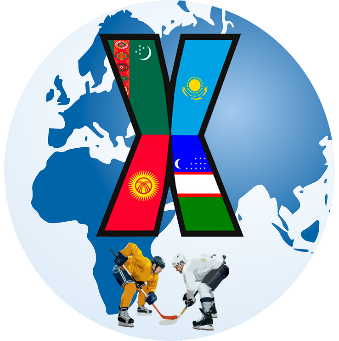 Общественное объединение «Алматинская Любительская Хоккейная Конфедерация 50+»ОО «АХЛК»050000, Республика Казахстан, город Алматы, Бостандыкский район, проспект Аль-Фараби, д. 5, кв. 314, бизнес центр «Нурлы Тау», бл. 2А, оф 201. Моб. тел.  +7 7079982150